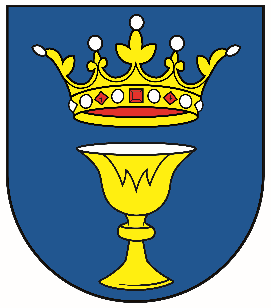 Individuálna výročná správaObce Liešnoza rok 2021..................................  Zdenka Judáková	starostka obceOBSAH	str.Úvodné slovo starostky obce 	 						3Identifikačné údaje obce								3Organizačná štruktúra obce a identifikácia vedúcich predstaviteľov	3Poslanie, vízie, ciele 									4Základná charakteristika obce							4    5.1.  Geografické údaje									4    5.2.  Demografické údaje									4    5.3.  Ekonomické údaje									5    5.4.  Symboly obce										5    5.5.  Logo obce										5    5.6.  História obce										5    5.7.  Pamiatky										6    5.8.  Významné osobnosti obce								6Plnenie funkcií obce (prenesené kompetencie, originálne kompetencie)		66.1. Výchova a vzdelávanie								66.2. Zdravotníctvo										6     6.3. Sociálne zabezpečenie								6     6.4. Kultúra										6     6.5. Doprava                                                                                                                    6     6.6  Územné plánovanie                                                                                                  7       6.7. Hospodárstvo                                                                                                           7Informácia o vývoji obce z pohľadu rozpočtovníctva				7    7.1.  Plnenie príjmov a čerpanie výdavkov za rok 2021				            8    7.2.  Prebytok/schodok rozpočtového hospodárenia za rok 2021		                        8    7.3.  Rozpočet na roky 2021 - 2023 							9Informácia o vývoji obce z pohľadu účtovníctva 					10     8.1.  Majetok										10     8.2.  Zdroje krytia										11     8.3.  Pohľadávky										11     8.4.  Záväzky										11Hospodársky výsledok za rok 2021 - vývoj nákladov a výnosov			12Ostatné dôležité informácie								15       10.1.  Prijaté granty a transfery								15       10.2.  Poskytnuté dotácie								16       10.3.  Významné investičné akcie v roku 2021						16       10.4.  Predpokladaný budúci vývoj činnosti						16       10.5   Udalosti osobitného významu po skončení účtovného obdobia			16       10.6. Významné riziká a neistoty, ktorým je účtovná jednotka vystavená 		16Úvodné slovo starostky obceVýročná správa Obce Liešno za rok 2021, ktorú Vám predkladám, poskytuje pravdivý a nestranný pohľad na dosiahnuté činnosti a výsledky obce. Ku každej organizácii neodmysliteľne patrí dôkladné hodnotenie ekonomickej a bežnej činnosti. Posúdiť kvalitu odvedenej práce však samozrejme môžu najlepšie iba občania. V posledných rokoch spoločenská, ekonomická a sociálna situácia prináša každodenne veľa problémov, pre organizácie, firmy a v neposlednom rade aj pre ľudí. Zmierniť túto situáciu môžeme ak si budeme navzájom pomáhať, vychádzať si v ústrety, samozrejme v rámci svojich možností a schopností, aby sme si vytvorili pekné, pokojné a šťastné podmienky pre život v našej dedine. Chcem sa poďakovať poslancom obecného zastupiteľstva, aktivačným pracovníkom a všetkým tým, ktorí sa v minulom roku aktívne zapájali do činnosti v obci. Identifikačné údaje obceNázov:						Obec LiešnoSídlo:						Liešno 21 ,038 22IČO:						006 50 471Štatutárny orgán obce:			Zdenka JudákováTelefón:					+421 43 496 25 41E-mail:					obecny@gaya.skWebová stránka:				www.liesno.skOrganizačná štruktúra obce a identifikácia vedúcich predstaviteľovStarostka obce:				Zdenka JudákováZástupca starostu obce:			Helena NepelováPrednosta obecného úradu:			Hlavný kontrolór obce:			Obecné zastupiteľstvo:	Mária Bieliková, Jaroslav Nepela, Helena Nepelová, Peter Žarnovický, Jozef Štrbák,Komisie:					Komisia ochrany verejného poriadku                                                  		Kultúrna komisia                                                  		Komisia na ochranu verejného záujmu                                                  		Komisia finančnáObecný úrad:                           	 	Zdenka JudákováRozpočtové organizácie:			obec nemá Príspevkové organizácie:			obec nemá Neziskové organizácie založené obcou: 	obec nemá Obchodné spoločnosti založené obcou: 	obec nemá Poslanie, vízie a ciele Poslanie obce: 	zabezpečiť starostlivosť o všestranný rozvoj územia, plynulý chod obce a o potreby jej obyvateľovVízie obce: 		skvalitniť život obyvateľov v obci a všestranný rozvoj územiaCiele obce: 		skvalitniť život obyvateľov v obci a všestranný rozvoj územiaZákladná charakteristika obce Obec je samostatný územný samosprávny a správny celok Slovenskej republiky. Obec je právnickou osobou, ktorá za podmienok ustanovených zákonom samostatne hospodári s vlastným majetkom a s vlastnými príjmami. Základnou úlohou obce pri výkone samosprávy je starostlivosť o všestranný rozvoj jej územia a o potreby jej obyvateľov.Geografické údajeGeografická poloha obce :	Žilinsky samosprávny krajSusedné mestá a obce : 	Kaľamenová, Slovenské Pravno, Turčianske TepliceCelková rozloha obce :  	194 haNadmorská výška :   		480 m n. m.Demografické údaje Počet obyvateľov k 31.12.2021:				57Národnostná štruktúra :					slovenská   národnosťŠtruktúra obyvateľstva podľa náboženského vyznania : 	katolícke a evanjelickéVývoj počtu obyvateľov :					klesajúciEkonomické údaje Nezamestnanosť v obci : 					1,12 %Nezamestnanosť v okrese : 					12,6 %Vývoj nezamestnanosti : 					klesajúcaSymboly obceErb obce :V modrom štíte zlatý kalich, prevýšený zlatou, perlami a rubínmi zdobenou korunou. Vlajka obce :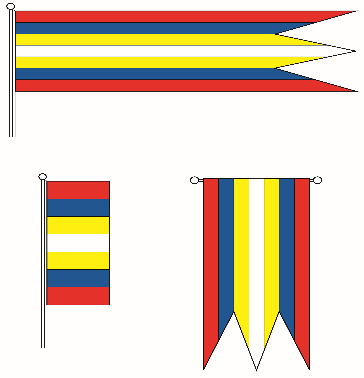 Vlajka obce Liešno pozostáva zo siedmich pozdĺžnych pruhov vo farbách červená 2/9, modrá 1/9, žltá 1/9, bielej 1/9, žltej 1/9, modrej 1/9, a červenej. Vlajka má pomer strán 2:3 a ukončená je tromi cípmi, siahajúcimi do tretiny jej listu.Pečať obce :Pečať obce Liešno je okrúhla, uprostred s obecným symbolom a kruhopisom OBEC LIEŠNOLogo obce: obec nemá logo obceHistória obce : Obec sa spomína v roku 1302 ako Lesna. Ďalšie názvy obce sú doložené v roku 1315 ako Lescha, v roku 1343 ako Lesna, v roku 1535 ako Lyesna, v roku 1566 ako Lyeschno, v roku 1598 ako Lyesno, v roku 1927 ako Liešne, v roku 1946 ako Liešno; maďarsky Ljesnó, Turócerd öd. V roku 1434 pripadla Rečkovi. Neskoršie patrila zemanom z Pravne, Krškanskovcom a Veličovcom. V roku 1715 mala 5 domácností, v roku 1720 mala 2 domácností, v roku 1785 mala 11 domov a 82 obyvateľov, v roku 1828 mala 15 domov a 127 obyvateľov. Obyvatelia sa zaoberali poľnohospodárstvom. Poľnohospodársky ráz si zachovala aj za I. ČSRPamiatky : V obci nie sú pamiatky.Významné osobnosti obceV obci nie sú významné osobnosti.Plnenie funkcií obce (prenesené kompetencie, originálne kompetencie) Výchova a vzdelávanie V súčasnosti výchovu a vzdelávanie detí v obci poskytujú:Základná škola Slovenské PravnoMaterská škola Slovenské PravnoZdravotníctvoZdravotnú starostlivosť  obci poskytuje:Poliklinika Turčianske Teplice a Poliklinika MartinUniverzitná Nemocnica s poliklinikou Martin.Zdravotné stredisko Slovenské Pravno - Lekár MUDr. Galčíkova a MUDr. Froľo Sociálne zabezpečenie Sociálne služby v obci zabezpečuje :Zariadenie sociálnych služieb Turčianske TepliceKultúra Spoločenský a kultúrny život v obci zabezpečujú mestá Martin a Turčianske Teplice6.5 Doprava      Dopravu obyvateľov do okolitých obcí a  miest Turčianske Teplice,  Martin , Prievidza   zabezpečuje prepravca SAD Žilina bez kompetencie obce.6.6  Územné plánovanie        Riešenie územného plánovania v obci Obec nemá vyhotovený územný plán obce z dôvodu, že územný plán sú povinné mať mestá a obce s viac ako 2 000 obyvateľmi. Ostatné obce sú povinné mať územný plán obce, ak: a) treba riešiť koncepciu ich územného rozvoja, uskutočňovať rozsiahlu novú výstavbu a prestavbu v obci alebo umiestniť verejnoprospešné stavby, b) to vyplýva zo záväznej časti územného plánu regiónu, najmä na splnenie medzinárodných záväzkov alebo na umiestnenie verejného dopravného a technického vybavenia územia celoštátneho významu.6.7 Hospodárstvo       Najvýznamnejší poskytovatelia služieb v obci :   sa nenachádzajúInformácia o vývoji obce z pohľadu rozpočtovníctvaRozpočet obce je základným nástrojom finančného hospodárstva v príslušnom rozpočtovom roku, ktorým sa riadi financovanie úloh a funkcií obce v príslušnom rozpočtovom roku. Rozpočet obce je súčasťou rozpočtu verejnej správy. Rozpočtový rok je zhodný s kalendárnym rokom. Rozpočet obce vyjadruje samostatnosť hospodárenia obce.Rozpočet obce obsahuje príjmy a výdavky, v ktorých sú vyjadrené finančné vzťahy:k právnickým a fyzickým osobám-podnikateľom pôsobiacim na území obce,k obyvateľom žijúcim na tomto území vyplývajúce pre neho zo zákonov a z iných všeobecne záväzných právnych predpisov, z VZN obce ako aj zmlúv.Rozpočet obce zahŕňa aj finančné vzťahy štátu k rozpočtom obcí:podiely na daniach v správe štátu,dotácia na úhradu nákladov preneseného výkonu štátnej správy,ďalšie dotácie v súlade so zákonom o štátnom rozpočte na príslušný rozpočtový rok.Rozpočet obce obsahuje finančné vzťahy k rozpočtovým organizáciám a príspevkovým organizáciám zriadeným obcou, a k iným právnickým osobám, ktorých je zakladateľom.Rozpočet obce môže obsahovať finančné vzťahy:k rozpočtom iných obcí,k rozpočtu VÚC, do ktorého územia obec patrí, ak plnia spoločné úlohy.V rozpočte obce sa uplatňuje rozpočtová klasifikácia v súlade s osobitným predpisom. Základným nástrojom finančného hospodárenia obce bol rozpočet obce na rok 2021. Obec v roku 2021 zostavila vyrovnaný rozpočet podľa ustanovenia § 10 odsek 7) zákona č.583/2004 Z.z. o rozpočtových pravidlách územnej samosprávy a o zmene a doplnení niektorých zákonov v znení neskorších predpisov. Rozpočet obce sa vnútorne člení na bežné príjmy a bežné výdavky, kapitálové príjmy a kapitálové výdavky a finančné operácie. Bežný rozpočet bol zostavený ako vyrovnaný, kapitálový rozpočet nebol zostavený . Hospodárenie obce sa riadilo podľa schváleného rozpočtu na rok 2021.Rozpočet obce bol schválený obecným zastupiteľstvom dňa  14.12.2020  uznesením č. 76/2020.Rozpočet bol zmenený päť krát:Zmeny rozpočtu: - RO č. 1/2021 – brané na vedomie uznesením č. 93/2021 dňa 2.6.2021- RO č. 2/2021 – schválené uznesením č. 94/2021 dňa 2.6.2021- RO č. 3/2021 – schválené uznesením č. 112/2021 dňa 10.11.2021- RO č. 4/2021 – brané na vedomie uznesením č. 113/2021 dňa 10.11.2021- RO č. 5/2021 – schválené uznesením č. 125/2021 dňa 8.12.2021Úpravy rozpočtu sú vykonávané súčasne na strane príjmu ako aj výdaja, aby bol rozpočet po celé obdobie vyrovnaný .Plnenie príjmov a čerpanie výdavkov za rok 2021Prebytok/schodok rozpočtového hospodárenia za rok 2021Schodok rozpočtu /bežného a kapitálového / v sume 979,27 EUR zistený podľa § 10 ods.3 písm. a) a b) zákona č. 583/2004 Z .z. o rozpočtových pravidlách územnej samosprávy a o zmene a doplnení niektorých zákonov v znení neskorších predpisov bol v rozpočtovom roku 2021 vysporiadaný z finančných operácii v sume  979,27 EUR .Zostatok finančných operácií v sume 979,27 EUR podľa § 15 ods. 1 písm. c) zákona č. 583/2004 Z .z. o rozpočtových pravidlách územnej samosprávy a o zmene a doplnení niektorých zákonov v znení neskorších predpisov v sume navrhujeme použiť navysporiadanie schodku bežného a kapitálového rozpočtu v sume	979,27 EURNa základe uvedených skutočností tvorba rezervného fondu pre rok 2021 je nulová.               -  tvorbu rezervného fondu za rok 2021 vo výške    0,00  EURRozpočet na roky 2021 - 2023Informácia o vývoji obce z pohľadu účtovníctvaMajetok Finančné účty:Pokladnica		234,39 EURSociálny fond		250,00 EURDepozit 			770,36 EURBežný účet	         3 061,53 EURRezervný fond                  212,66 EUR Dotačný  účet                   16 105,92 EUR /dot. 16 105,19/Zdroje krytiaPohľadávky Pohľadávky /dobropis za EE  / splatný v januári 2022, kedy bol aj uhradený. ZáväzkyZÁVÄZKYObec k 31.12.2021 eviduje tieto záväzky:voči dodávateľom  	19,99 EURvoči štátnemu rozpočtu /bezúročná pôžička/	                  739,00 EURvoči zamestnancom   	                      469,64 EURvoči poisťovniam a daňovému úradu                              322,78	EURostatné / iné záväzky /	273,25 EURzáväzky zo socialneho fondu                                             265,39  EUR  S p o l u                                                                              2 090,05 EUR Záväzky k 31.12.2021  /mzdy a odvody za 12/2021, fa , Slovak Telekom, a fa  ZOHT/ boli splatné v januári 2022, kedy boli aj uhradené.  Hospodársky výsledok za 2021 - vývoj nákladov a výnosovCelková výška výnosov k 31.12.2021 bola  23 057,97 EUR čo predstavuje  pokles výnosov oproti roku 2020, keď výška výnosov bola 23 769,60 EUR. Pokles výnosov bol v dôsledku pandémie ochorenia COVID 19, čo predstavovalo pokles  o 711,63 EUR .Najväčší pokles na výnosoch tvorili výnosy: podielové dane vo 13 245,21 € - ich výška bola ovplyvnená v dôsledku pandémie ochorenia COVID - 19, čo predstavuje pokles vo výške 151,75 €daň z nehnuteľnosti vo výške 3 263,89, čo predstavuje pokles o 234,95 EURvýnosy z bežných transferov zo ŠR, subjektov verejnej správy vo výške 2 111,46. € (účet 693)čo predstavuje pokles vo výške 132,48 EUR. ostatné výnosy  výške 1 252,01 EUR (účet 648) čo predstavuje pokles vo výške 104,49 EURNáklady - popis a výška významných položiek nákladovCelková výška nákladov k 31.12.2021 bola vykázaná vo výške  24 277,24 EUR, čo predstavuje nárastnákladov oproti roku 2020 , keď bola celková výška nákladov vykázaná vo výške  22 422,58 EUR .Najväčší podiel na nákladoch tvorili náklady: spotreba materiálu vo výške  3 808,27 EUR , čo predstavuje nárast vo výške 689,84 EURmzdové náklady vo výške 8 126,14, čo predstavuje nárast vo výške 870,23 EURsociálne náklady vo výške 2 820,45 čo predstavuje nárast vo výške 329,56 EURslužby za 1 373,50, čo predstavuje nárast vo výške 370,21 EUR Hospodársky výsledok za rok 2021 /záporný/ v sume  - 1 219,27 EUR bol zúčtovaný na účet 428.10. Ostatné dôležité informácie 10.1 Prijaté granty a transfery V roku 2021 obec prijala granty a transfery:Finančné prostriedky pridelené zo ŠR pre rok 2021 boli účelovo viazané a boli použité v súlade s ich účelom v plnej výške.10.2 Poskytnuté dotácie V roku 2021 obec neposkytla zo svojho rozpočtu dotácie. 10.3 Významné investičné akcie v roku 2021Obec v roku 2021  začala s rekonštrukciou priestorov požiarnej zbrojnice,  ktorá bola ukončená v roku 2022  z dotácie v sume 16 105,19 EUR a spolufinancovanie bolo v sume 1 529,80 EUR a bola uskutočnená montáž zariadení pre internet pod názvom „WIFI PRE TEBA“ .10.4 Predpokladaný budúci vývoj činnosti Obec v roku 2022 dokončila rekonštrukciu priestorov PZ a zavedenie WIFI PRE TEBA.10.5 Udalosti osobitného významu po skončení účtovného obdobia Obec nezaznamenala žiadnu udalosť osobitného významu po skončení účtovného obdobia. 10.6 Významné riziká a neistoty, ktorým je účtovná jednotka vystavená  Obec nevedie žiadny súdny spor , ktorý by predstavoval pre obec významné riziko alebo neistotu.Pandémia ochorenia COVID - 19, ktorá významne negatívne ovplyvňuje hospodárenia obce: Na konci roku 2019 sa prvýkrát objavili správy z Číny týkajúce sa COVID-19 (Coronavirus) a pandémia pokračovala aj v rokoch 2020 a 2021, čo malo negatívny vplyv na hospodárenie obce.V mesiaci február 2022 začal vojenský konflikt na Ukrajine. V prípade, že tento nebude ukončený v blízkej budúcnosti, hrozí aj Slovensku prehĺbenie inflácie a energetickej krízy, čo sa premietne do vyšších cien nafty, ropy a ostatných komodít. Obec preto predpokladá negatívne dopady aj na hospodárenie samosprávy.Vedenie obce bude pokračovať v monitorovaní potenciálnych dopadov vyššie uvedených rizík a podnikne všetky možné kroky na zmiernenie akýchkoľvek negatívnych účinkov na obec, na jej občanov a  na jej zamestnancov.									..................................                                                                                  Schválila:	   Zdenka Judáková	     						                        Starostka obce LiešnoVypracovala: J. Virteľová V Liešne, dňa 10.05.2022Schválený rozpočet Rozpočet po zmenách Skutočnosťk 31.12.2021% plnenia príjmov/% čerpania výdavkov Príjmy celkom 18 438,0023 263,0023 840,99102,48z toho :Bežné príjmy18 438,0022 263,0022 861,72102,69Kapitálové príjmy          0,00         0,00         0,000,00Finančné príjmy          0,00   1 000,00      979,2797,93Výdavky celkom18 438,0023 263,0023 639,08101,62z toho :Bežné výdavky18 438,00 23 263,0023 639,08101,62Kapitálové výdavky         0,00          0,00         0,000Finančné výdavky         0,00          0,00         0,000Rozpočet obce / Hospodárenie obceSkutočnosť k 31.12.2021 v EURSkutočnosť k 31.12.2021 v EURBežné  príjmy spolu                                                                                    22 861,72z toho : bežné príjmy obce 22 861,72Bežné výdavky spolu23 639,08z toho : bežné výdavky  obce 23 639,08Bežný rozpočet                777,36Kapitálové  príjmy spolu                             0,00z toho : kapitálové  príjmy obce           0,00Kapitálové  výdavky spolu             0,00z toho : kapitálové  výdavky  obce           0,00Kapitálový rozpočet              0,00Prebytok/schodok bežného a kapitálového rozpočtu                      777,36Vylúčenie z prebytku / úhrada za nájom pozemkov/                201,91Upravený prebytok/schodok bežného a kapitálového rozpočtu-     979,27Príjmy z finančných operácií                                                        979,27Výdavky z finančných operácií           0,00Rozdiel finančných operácií   + 979,27  Príjmy spolu    23 840,99VÝDAVKY SPOLU  23 639,08       Hospodárenie obce                                201,91Vylúčenie z prebytku / úhrada za nájom pozemkov z PD Dubové/    - 201,91Upravené hospodárenie obce                                 0,00Skutočnosť k 31.12.2021Rozpočet na rok 2021Rozpočet na rok 2022Rozpočet na rok 2023Rozpočet na rok 2024Príjmy celkom23 840,9923 263,00 18 186,00 18 201,00 18 221,00z toho :Bežné príjmy22 861,7222 263,0018 186,0018 201,0018 221,00Kapitálové príjmy         0,00         0,00          0,00          0,00          0,00Finančné príjmy      979,27   1 000,00          0,00          0,00          0,00Skutočnosť k 31.12.2021Rozpočet na rok 2021Rozpočet na rok 2022Rozpočet na rok 2023Rozpočet na rok 2024Výdavky celkom23 639,0823 263,0018 186,0018 201,0018 221,00z toho :Bežné výdavky23 639,08 23 263,0018 186,0018 201,0018 221,00Kapitálové výdavky         0,00          0,000,000,000,00Finančné výdavky         0,00          0,000,000,000,00Názov  ZS  k  1.1.2021  v EURKZ  k  31.12.2021 v EURMajetok spolu289 392.23287 880,73Neobežný majetok spolu267 476.48266 901,48z toho :Dlhodobý nehmotný majetok0,000,00Dlhodobý hmotný majetok248 061.89247 486,89Dlhodobý finančný majetok 19 414,59 19 414,59Obežný majetok spolu21 697.7320693,32z toho :Zásoby 0,00 0,00Zúčtovanie medzi subjektami VS 0,00 0,00Dlhodobé pohľadávky 0,00 0,00Krátkodobé pohľadávky 284.3058,46Finančné účty 21 413.43 20 634,86 Poskytnuté návratné fin. výpomoci dlh.  0,00  0,00Poskytnuté návratné fin. výpomoci krát.  0,00  0,00Časové rozlíšenie                 218.02                285,93NázovZS  k  1.1.2021 v EURKZ  k  31.12.2021 v EURVlastné imanie a záväzky spolu289 392.23287 880,73Vlastné imanie 263 111.62261 809,79z toho :Oceňovacie rozdiely            0,00           0,00Fondy          0,00          0,00Nevysp.výsl. hospod. z minulých rokov      261 764.60  263 029,06Výsledok hospodárenia za účt.obdob.347,02-1 219,27Záväzky          18 264.81     18 535,24z toho :Rezervy           340,00          340,00Zúčtovanie medzi subjektami VS 16 105,19 16 105,19Dlhodobé záväzky       189.40       265,39Krátkodobé záväzky       891.22    1 085,66Bankové úvery a výpomoci      739,00      739,00Časové rozlíšenie     8 015.80     7 535,70Pohľadávky Zostatok k 31.12 2020Zostatok k 31.12 2021Pohľadávky do lehoty splatnosti  284,3058,46Pohľadávky po lehote splatnosti  0,000,00ZáväzkyZostatok k 31.12 2020Zostatok k 31.12 2021Záväzky do lehoty splatnosti  891,221 085,66Záväzky po lehote splatnosti  0,000,00Popis /číslo účtu a názov/ Suma Suma  tržby za vlastné výkony  a tovar   Rok 2021   Rok 2020602 - Tržby z predaja služieb spolu           2,00          2,00 zmena stavu vnútroorganizačných zásob      0,00      0,00 aktivácia624 - Aktivácia DHM     0,00     0,00 daňové a colné výnosy a výnosy z poplatkov17 853,7018 189,66632 - Daňové výnosy samosprávypodielové danedaň z nehnuteľností daň za psaKO a DSO17 713,7013 245,21  3 263,89      155,00    1 049,6017 836,1613 396,96   3 498,84      145,00      795,36633 - Výnosy z poplatkov správne poplatky    140,00   140,00   353,50   353,50 finančné výnosy      0,00      0,00661 - Tržby z predaja CPpredaj akcií       0,00      0,00662 - Úroky     0,00     0,00668 - Ostatné finančné výnosy     0,00       0,00mimoriadne výnosy672 - Náhrady škôd     0,00        0,00 výnosy z transferov a rozpočtových príjmov v obciach, VÚC   a v RO a PO zriadených obcou alebo VÚC                     3 950,263 881,44691 - Výnosy z bežných transferov z rozpočtu obce, VÚCbežný transfer na         0,00        0,00692 - Výnosy z kapitálových transferov z rozpočtu obce, VÚCzúčtovanie kapitálového transferu zriaďovateľa                                                    0,00        0,00693 - Výnosy samosprávy z bežných transferov zo ŠRREGOBRegister adriesVoľby Sčitovanie obyv. + testovanie COVID 192 111,46      17,49     18,00              0,00 2 075,97   2 243,94        18,15     18,00         659,15 1 548,64694 - Výnosy samosprávy z kapitálových transferov zo ŠRzúčtovanie kapitálového transferu zo ŠR      410,10      237,50695 - Výnosy samosprávy z bežných transferov od EÚ      0,00      0,00696 - Výnosy samosprávy z kapitálových transferov od EÚzúčtovanie kapitálového transferu od EÚ      0,00      0,00697 - Výnosy samosprávy z bežných transferov od ostatných subjektov mimo verejnej správy /transfer z dotácie pre DHZ /1 428,701 400,00698 - Výnosy samosprávy z kapitálových transferov od ostatných subjektov mimo verejnej správyzúčtovanie kapitálového transferu od ostatných subjektov mimo verejnej správy       0,00       0,00699 - Výnosy samosprávy  z odvodu rozpočtových príjmovzinkasované príjmy RO     0,00     0,00 ostatné výnosy1 252,011 356,50641 – Tržby z predaja dlhodobého  nehmotného a  HIM        0,00        0,00644 - Zmluvné pokuty, penále a úroky z omeškania        0,00        0,00645 - Ostatné pokuty, penále a úroky z omeškania        0,00        0,00648 - Ostatné výnosy z toho        - nájom pozemku         - nájom budov        - nájom sály a KD         - hrobové miesto  1 252,01   1 152,01           0,00        30,00       70,00  1 356,50       644,40       600,00        40,00       72,10 zúčtovanie rezerv, opravných položiek, časového rozlíšenia         0,00         340,00653 - Zúčtovanie ostatných rezerv z prevádzkovej činnosti /audit /658 - Zúčtovanie ostatných opravných položiek z prevádzkovej činnosti         0,00       0,00         340,00       0,00Popis /číslo účtu a názov/ Suma  2021  Suma 2020  spotrebované nákupy4 644,903 821,61501 - Spotreba materiálu 3 808,273 118,43502 - Spotreba energieelektrická energiavoda836,63827,33     9,30703,18695,188,03 služby5 871,236 276,11511 - Opravy a udržiavanie49,52  94,00512 - Cestovné13,86  14,38513 - Náklady na reprezentáciu     51,37    205,87518 - Ostatné služby z toho : Vývoz smeti a uloženieSlužba SOU Ostatné a telekomun. služby 5 756,48    993,842 769,521 780,015 961,86   944,802 753,711 745,85 osobné náklady11 026,349 805,97521 - Mzdové náklady 8 126,147 255,91524 - Zákonné sociálne náklady2 820,452 490,89527 - Zákonné sociálne náklady      79,75     59,17528- ostatné . soc. náklady         0,00        0,00 dane a poplatky      0,00      0,00532 - Daň z nehnuteľností            0,00            0,00538 - Ostatné dane a poplatky          0,00          0,00 odpisy, rezervy a opravné položky       575,00      725,00551 - Odpisy  DNM a DHModpisy z vlastných zdrojovodpisy z cudzích zdrojov /ŠR/       575,00      164,90      410,10       385,00       147,50        237,50553 - Tvorba ostatných rezerv        0,00        340,00558 - Tvorba ostatných opravných položiek            0,00            0,00finančné náklady     786,27       790,60  561 - Predané CP a podiely        0,00        0,00562 - Úroky        0,00        0,00568 - Ostatné finančné náklady z toho : Poistenie  Bankové poplatky          786,27    409,96     376,31    790,60     410,42      380,18 mimoriadne náklady572 - Škody         0,00         0,00 náklady na transfery a náklady z odvodov príjmov      0,00      0,00584 - Náklady na transfery z rozpočtu obce, VÚC do RO, PO zriadených obcou alebo VÚCbežný transfer xxxzúčtovanie kapitálového transferu u zriaďovateľa      0,00      0,00585 - Náklady na transfery z rozpočtu obce, VÚC ostatným subjektov verejnej správybežný transfer xxx         0,00         0,00586 - Náklady na transfery z rozpočtu obce, VÚC subjektov mimo verejnej správybežný transfer xxx       0,00       0,00587 - Náklady na ostatné transferybežný transfer xxx         0,00         0,00588 - Náklady z odvodu príjmovpredpis odvodu príjmov RO         0,00         0,00589 - Náklady z budúceho odvodu príjmovpredpis budúceho odvodu príjmov RO         0,00         0,00ostatné náklady1 373,50   1 003,29541 - ZC predaného DNM a DHM         0,00         0,00544 - Zmluvné pokuty, penále a úroky z omeškania         0,00         0,00545 - Ostatné pokuty, penále a úroky z omeškania         0,00         0,00546 - Odpis pohľadávky         0,00         0,00548 - Ostatné náklady na prevádzkovú činnosť       - členské  ZMOT, ZMOS, známky DHZ       - odmeny a občerstvenie na voľbach, testovanie , sčitov. Obyv.        -  poukážky dôchodcom       -  ostatné náklady    1 373,50     191,89     980,00         0     201,91    1 003,29      200,39       727,90         75,00          0,00549 - Manká a škody           0,00           0,00dane z príjmov591 - Splatná daň z príjmov          0,00         0,00Poskytovateľ         - 1 -Účelové určenie grantu, transferu uviesť : školstvo, matrika, .... - bežné výdavky- kapitálové výdavky- 2 -Suma  poskytnutýchfinančných prostriedkov - 3 -Suma skutočne použitých finančných prostriedkov  - 4 -Rozdiel(stĺ.3 - stĺ.4 )- 5 -VU ŠR OU MartinREGOB17,49       17,49       0,00 VU ŠR OU MartinRegister adries18.00       18.00       0,00 ŠU SRDotacia na sčitovanie obyvateľov2075,97     2075,97       0,00S p o l u         2 111,46  2 111,46        0,00